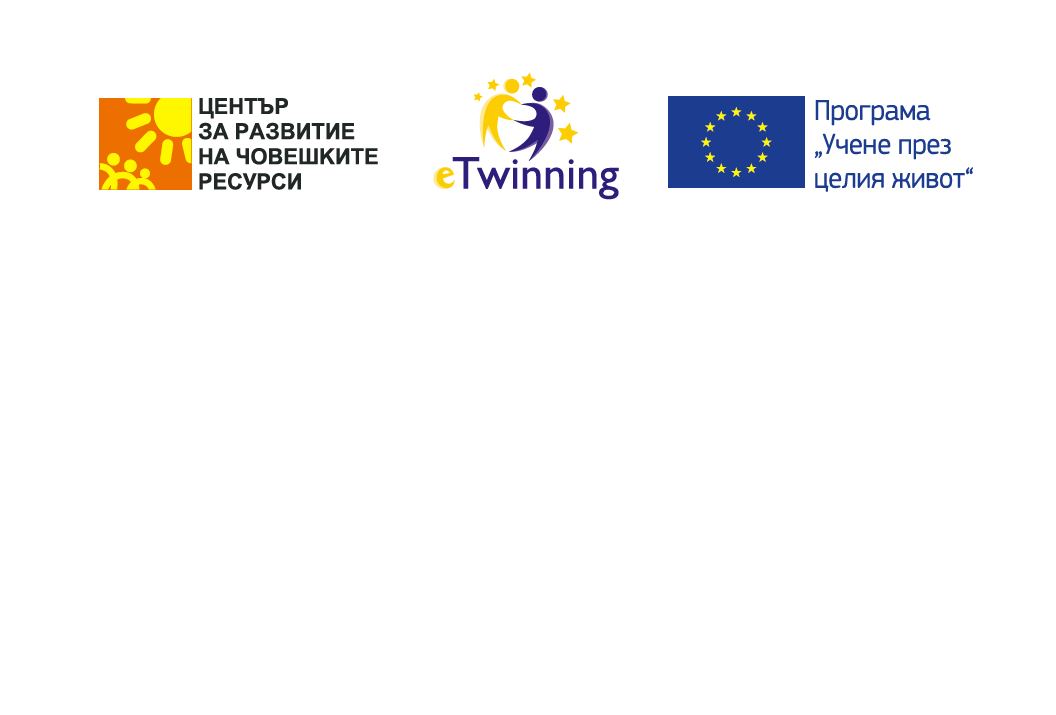 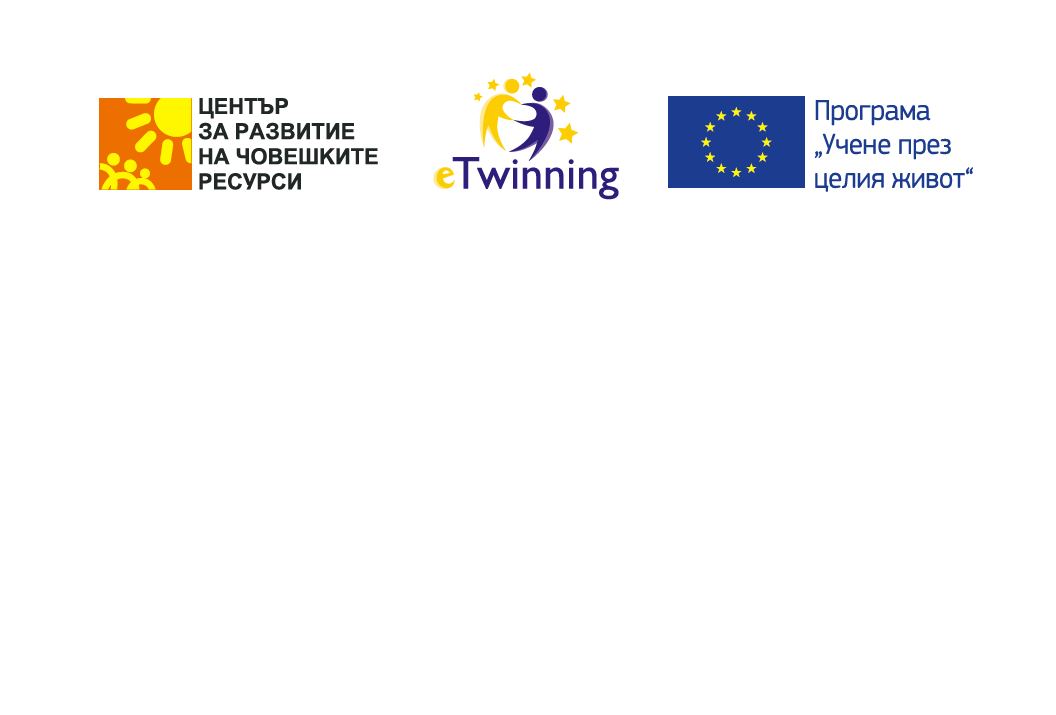 Проект „ Да живеем заедно“Участници от НУ „Св. С. Врачански“ – гр. Враца, БългарияУчениците от ІІ -г клас с класен ръководител Светлана Пойчева За проектаПродължителността на проекта беше една година. Започнахме го през октомври 2016г. и приключихме през м.май 2017г.  Европейски партньори по проекта са ученици и учители от: НУ”Аntoine Remond”, Франция ,  НУ” Jean Racine” Франция,  НУ 1 de Grand-Camp, Les Abymes Франция , ЦДГ "La maison du jardinier", saint léonard ФРАНЦИЯ, Šakių lopšelis-darželis "Klevelis", Pazin Литва, ICS "Via Stoccolma" di Cagliari, Cagliari Италия ,  ЦДГ Santa Maria a Coverciano, Firenze (FI) Италия, Я,  Shkolla 9-vjeçare "Koço Korçari", Kuçovë АлбанияЦели на проектаДа се запознаем с деца от други  страни.Да научим повече за приятелски европейски училища.Да се запознаем и чуем нови европейски езици.Превенция на стереотипите и предразсъдъците и обучение в толерантност.Използване на новите технологии за обучение и комуникация.Да работим заедно за гражданското възпитание: учениците да се научат да ценят личноста на другия, да живеят заедно с него в екип, организиран на базата на правила.Развитие на емпатия и социализация.Развитие на езиковото обучение, писмената култура и изразяване с думи и тяло.Развитие на въображението  и творчеството на учениците.Осъществени дейности Представяне на класа, училището и града.Нашите правила: Дейности за осмисляне и изразяване  на правилата в класовете;Откриватели: Дейности за откриване на пътни знаци около училище и в града- снимане на знаците, проучване на картини и знаци и научаване на тяхното значение .Да играем заедно: дейности и игри за обучение в емпатия и уважение на другия. Децата споделиха своето мнение за дейностите на партньорите.Видеоконферентни връзки с класове от Франция и Италия.Директни разговори на английски език с деца от партньорските училища, в които учениците  разказват за себе си, за своите неща, приятели и предпочитания  .Изготвяне на съвместно списание на тема”Да живеем заедно”.Краен продукт и разпространениеСъздаване на съвместно on-line списание,  с материали от дейностите по темите и съвместно оценяване от ученици и учители. Резултатите от проекта бяха представени пред родители, колеги и общественост, чрез групи във Facebook, в сайта на класа и училището. Оценката на постигнатото въздействие беше извършена с помощта на анкета между участниците.Въздействие върху педагогическите компетенцииНа педагогически съвет през м.октомври представихме  eTwinning програма пред младите колеги и тези,  които досега не са работили и споделихме успеха и добри практики в работата по предходния проект „Изкуството и математиката” и началото на настоящия проект . Положителни аспекти от включването в Еразъм+ и  eTwinning проекти са подобряване на чуждо езиковите умения, усъвършенстване дигиталните умения и образователната култура на европейските ученици и учители. 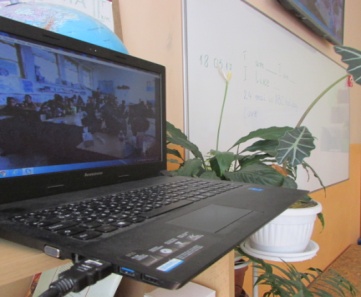 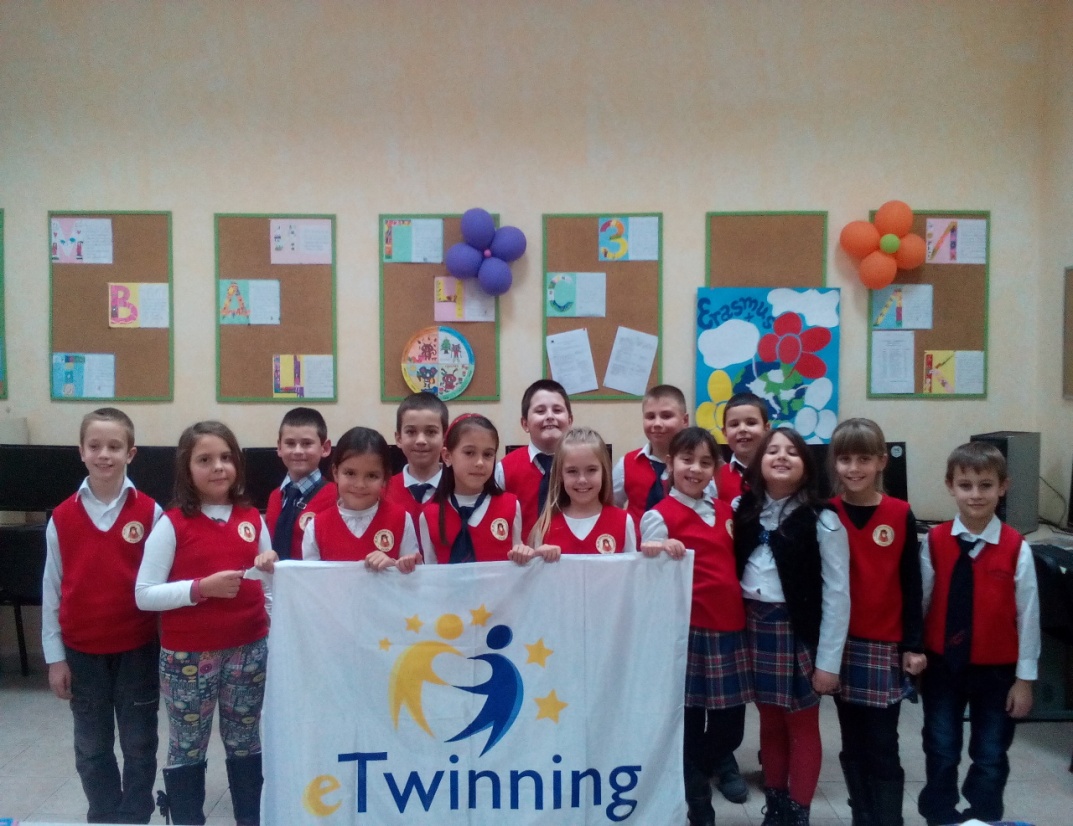 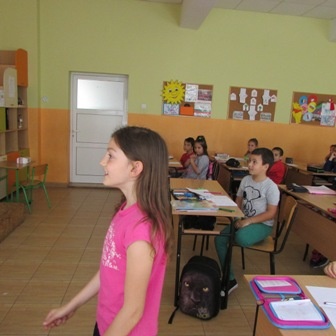 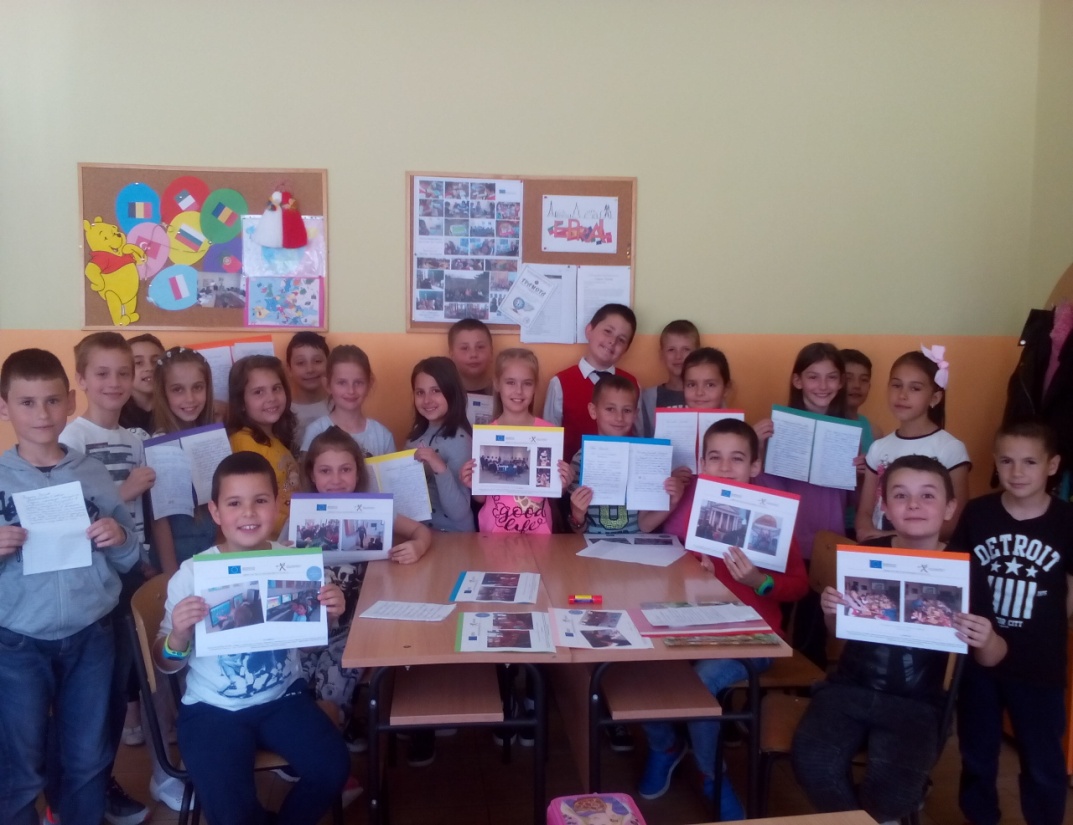 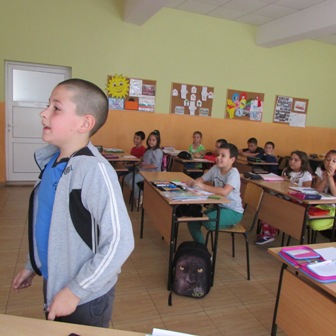 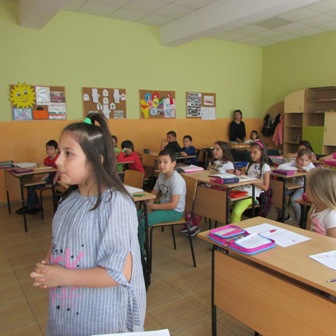 